ПРИЛОЖЕНИЕ БЗаявление-соглашение на прохождение ГИА / ИАс применением дистанционных образовательных технологий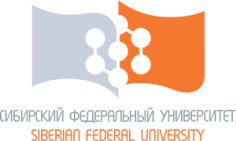 Временный регламент проведения государственной итоговой аттестации и итоговой аттестации по образовательным программам высшего образования и среднего профессионального образования с применением дистанционных образовательных технологийВР АДОТ - 2020Временный регламент проведения государственной итоговой аттестации и итоговой аттестации по образовательным программам высшего образования и среднего профессионального образования с применением дистанционных образовательных технологийСтраница 23 из 29Ректору М.В. РумянцевуРектору М.В. Румянцевуобучающегосяобучающегося____________ учебной группы,____________ учебной группы,____________ формы обучения,____________ формы обучения,________________________________________________________наименование институтанаименование института________________________________________________________наименование направления подготовки/специальностинаименование направления подготовки/специальности________________________________________________________ФИОФИОзаявление-соглашение.заявление-соглашение.заявление-соглашение.заявление-соглашение.заявление-соглашение.заявление-соглашение.заявление-соглашение.Прошу согласовать прохождение мною государственной итоговой аттестации / итоговой аттестации с применением дистанционных образовательных технологий.Прошу согласовать прохождение мною государственной итоговой аттестации / итоговой аттестации с применением дистанционных образовательных технологий.Прошу согласовать прохождение мною государственной итоговой аттестации / итоговой аттестации с применением дистанционных образовательных технологий.Прошу согласовать прохождение мною государственной итоговой аттестации / итоговой аттестации с применением дистанционных образовательных технологий.Прошу согласовать прохождение мною государственной итоговой аттестации / итоговой аттестации с применением дистанционных образовательных технологий.Прошу согласовать прохождение мною государственной итоговой аттестации / итоговой аттестации с применением дистанционных образовательных технологий.Прошу согласовать прохождение мною государственной итоговой аттестации / итоговой аттестации с применением дистанционных образовательных технологий.1. Я оповещен(а) о необходимости предъявления паспорта для идентификации личности.1. Я оповещен(а) о необходимости предъявления паспорта для идентификации личности.1. Я оповещен(а) о необходимости предъявления паспорта для идентификации личности.1. Я оповещен(а) о необходимости предъявления паспорта для идентификации личности.1. Я оповещен(а) о необходимости предъявления паспорта для идентификации личности.1. Я оповещен(а) о необходимости предъявления паспорта для идентификации личности.1. Я оповещен(а) о необходимости предъявления паспорта для идентификации личности._________«____» _________ 20___ г.«____» _________ 20___ г.«____» _________ 20___ г.«____» _________ 20___ г.«____» _________ 20___ г.    подпись2. Я подтверждаю, что обеспечен(а) необходимым и исправным для этого оборудованием, а именно: - персональным компьютером / смартфоном / планшетом со встроенными / внешними Web-камерой и микрофоном;- средствами сканирования документов (сканером / фотоаппаратом / смартфоном) 
с разрешением камеры не менее 5 МП;- наушниками (либо колонками), если они не встроены в используемое оборудование.2. Я подтверждаю, что обеспечен(а) необходимым и исправным для этого оборудованием, а именно: - персональным компьютером / смартфоном / планшетом со встроенными / внешними Web-камерой и микрофоном;- средствами сканирования документов (сканером / фотоаппаратом / смартфоном) 
с разрешением камеры не менее 5 МП;- наушниками (либо колонками), если они не встроены в используемое оборудование.2. Я подтверждаю, что обеспечен(а) необходимым и исправным для этого оборудованием, а именно: - персональным компьютером / смартфоном / планшетом со встроенными / внешними Web-камерой и микрофоном;- средствами сканирования документов (сканером / фотоаппаратом / смартфоном) 
с разрешением камеры не менее 5 МП;- наушниками (либо колонками), если они не встроены в используемое оборудование.2. Я подтверждаю, что обеспечен(а) необходимым и исправным для этого оборудованием, а именно: - персональным компьютером / смартфоном / планшетом со встроенными / внешними Web-камерой и микрофоном;- средствами сканирования документов (сканером / фотоаппаратом / смартфоном) 
с разрешением камеры не менее 5 МП;- наушниками (либо колонками), если они не встроены в используемое оборудование.2. Я подтверждаю, что обеспечен(а) необходимым и исправным для этого оборудованием, а именно: - персональным компьютером / смартфоном / планшетом со встроенными / внешними Web-камерой и микрофоном;- средствами сканирования документов (сканером / фотоаппаратом / смартфоном) 
с разрешением камеры не менее 5 МП;- наушниками (либо колонками), если они не встроены в используемое оборудование.2. Я подтверждаю, что обеспечен(а) необходимым и исправным для этого оборудованием, а именно: - персональным компьютером / смартфоном / планшетом со встроенными / внешними Web-камерой и микрофоном;- средствами сканирования документов (сканером / фотоаппаратом / смартфоном) 
с разрешением камеры не менее 5 МП;- наушниками (либо колонками), если они не встроены в используемое оборудование.2. Я подтверждаю, что обеспечен(а) необходимым и исправным для этого оборудованием, а именно: - персональным компьютером / смартфоном / планшетом со встроенными / внешними Web-камерой и микрофоном;- средствами сканирования документов (сканером / фотоаппаратом / смартфоном) 
с разрешением камеры не менее 5 МП;- наушниками (либо колонками), если они не встроены в используемое оборудование._______________«____» _________ 20___ г.«____» _________ 20___ г.«____» _________ 20___ г.«____» _________ 20___ г.«____» _________ 20___ г.подпись3. Я подтверждаю, что персональный компьютер / смартфон / планшет, с помощью которого я предполагаю проходить государственную итоговую аттестации / итоговую аттестацию: - подключен к интернету со скоростью не менее 5 Мбит/с;- оснащен браузером;- прошел успешный тест оборудования на готовность к использованию средств ВКС университета по адресу: https://webinar.sfu-kras.ru/#bwchecker3. Я подтверждаю, что персональный компьютер / смартфон / планшет, с помощью которого я предполагаю проходить государственную итоговую аттестации / итоговую аттестацию: - подключен к интернету со скоростью не менее 5 Мбит/с;- оснащен браузером;- прошел успешный тест оборудования на готовность к использованию средств ВКС университета по адресу: https://webinar.sfu-kras.ru/#bwchecker3. Я подтверждаю, что персональный компьютер / смартфон / планшет, с помощью которого я предполагаю проходить государственную итоговую аттестации / итоговую аттестацию: - подключен к интернету со скоростью не менее 5 Мбит/с;- оснащен браузером;- прошел успешный тест оборудования на готовность к использованию средств ВКС университета по адресу: https://webinar.sfu-kras.ru/#bwchecker3. Я подтверждаю, что персональный компьютер / смартфон / планшет, с помощью которого я предполагаю проходить государственную итоговую аттестации / итоговую аттестацию: - подключен к интернету со скоростью не менее 5 Мбит/с;- оснащен браузером;- прошел успешный тест оборудования на готовность к использованию средств ВКС университета по адресу: https://webinar.sfu-kras.ru/#bwchecker3. Я подтверждаю, что персональный компьютер / смартфон / планшет, с помощью которого я предполагаю проходить государственную итоговую аттестации / итоговую аттестацию: - подключен к интернету со скоростью не менее 5 Мбит/с;- оснащен браузером;- прошел успешный тест оборудования на готовность к использованию средств ВКС университета по адресу: https://webinar.sfu-kras.ru/#bwchecker3. Я подтверждаю, что персональный компьютер / смартфон / планшет, с помощью которого я предполагаю проходить государственную итоговую аттестации / итоговую аттестацию: - подключен к интернету со скоростью не менее 5 Мбит/с;- оснащен браузером;- прошел успешный тест оборудования на готовность к использованию средств ВКС университета по адресу: https://webinar.sfu-kras.ru/#bwchecker3. Я подтверждаю, что персональный компьютер / смартфон / планшет, с помощью которого я предполагаю проходить государственную итоговую аттестации / итоговую аттестацию: - подключен к интернету со скоростью не менее 5 Мбит/с;- оснащен браузером;- прошел успешный тест оборудования на готовность к использованию средств ВКС университета по адресу: https://webinar.sfu-kras.ru/#bwchecker_______________«____» _________ 20___ г.«____» _________ 20___ г.«____» _________ 20___ г.«____» _________ 20___ г.«____» _________ 20___ г.подписьОкончание приложения Б Я подтверждаю, что персональный компьютер / смартфон / планшет, посредством которого я предполагаю проходить государственную итоговую аттестацию / итоговую аттестацию, удовлетворяет всем системным требованиям.Окончание приложения Б Я подтверждаю, что персональный компьютер / смартфон / планшет, посредством которого я предполагаю проходить государственную итоговую аттестацию / итоговую аттестацию, удовлетворяет всем системным требованиям.Окончание приложения Б Я подтверждаю, что персональный компьютер / смартфон / планшет, посредством которого я предполагаю проходить государственную итоговую аттестацию / итоговую аттестацию, удовлетворяет всем системным требованиям.Окончание приложения Б Я подтверждаю, что персональный компьютер / смартфон / планшет, посредством которого я предполагаю проходить государственную итоговую аттестацию / итоговую аттестацию, удовлетворяет всем системным требованиям.Окончание приложения Б Я подтверждаю, что персональный компьютер / смартфон / планшет, посредством которого я предполагаю проходить государственную итоговую аттестацию / итоговую аттестацию, удовлетворяет всем системным требованиям.Окончание приложения Б Я подтверждаю, что персональный компьютер / смартфон / планшет, посредством которого я предполагаю проходить государственную итоговую аттестацию / итоговую аттестацию, удовлетворяет всем системным требованиям.Окончание приложения Б Я подтверждаю, что персональный компьютер / смартфон / планшет, посредством которого я предполагаю проходить государственную итоговую аттестацию / итоговую аттестацию, удовлетворяет всем системным требованиям.______________«____» _________ 20____ г.«____» _________ 20____ г.«____» _________ 20____ г.«____» _________ 20____ г.«____» _________ 20____ г.подпись5. Я подтверждаю, что предупрежден(а) о том, что в случае невозможности установить интернет-соединение в течение 15 минут в день и время, установленные расписанием государственных аттестационных испытаний / аттестационных испытаний 
с применением ДОТ, эти мероприятия будут перенесены на другой день.5. Я подтверждаю, что предупрежден(а) о том, что в случае невозможности установить интернет-соединение в течение 15 минут в день и время, установленные расписанием государственных аттестационных испытаний / аттестационных испытаний 
с применением ДОТ, эти мероприятия будут перенесены на другой день.5. Я подтверждаю, что предупрежден(а) о том, что в случае невозможности установить интернет-соединение в течение 15 минут в день и время, установленные расписанием государственных аттестационных испытаний / аттестационных испытаний 
с применением ДОТ, эти мероприятия будут перенесены на другой день.5. Я подтверждаю, что предупрежден(а) о том, что в случае невозможности установить интернет-соединение в течение 15 минут в день и время, установленные расписанием государственных аттестационных испытаний / аттестационных испытаний 
с применением ДОТ, эти мероприятия будут перенесены на другой день.5. Я подтверждаю, что предупрежден(а) о том, что в случае невозможности установить интернет-соединение в течение 15 минут в день и время, установленные расписанием государственных аттестационных испытаний / аттестационных испытаний 
с применением ДОТ, эти мероприятия будут перенесены на другой день.5. Я подтверждаю, что предупрежден(а) о том, что в случае невозможности установить интернет-соединение в течение 15 минут в день и время, установленные расписанием государственных аттестационных испытаний / аттестационных испытаний 
с применением ДОТ, эти мероприятия будут перенесены на другой день.5. Я подтверждаю, что предупрежден(а) о том, что в случае невозможности установить интернет-соединение в течение 15 минут в день и время, установленные расписанием государственных аттестационных испытаний / аттестационных испытаний 
с применением ДОТ, эти мероприятия будут перенесены на другой день._______________«____» _________ 20____ г.«____» _________ 20____ г.«____» _________ 20____ г.«____» _________ 20____ г.«____» _________ 20____ г.подпись6. Я подтверждаю, что предупрежден(а) о том, что в случае невозможности установить интернет-соединение в течение 15 минут в день и время, повторно назначенные для прохождения государственной итоговой аттестации / итоговой аттестации, я обязан(а) предоставить документ, подтверждающий невозможность устранения с моей стороны препятствий для установления связи (официальное письмо интернет-провайдера и договор на доступ к интернет). В случае если документ мной не будет предоставлен в течение 
5 рабочих дней (после даты повторного прохождения государственной итоговой аттестации /  итоговой аттестации), я предупрежден (а) об отчислении по причине неявки 
на государственную итоговую аттестацию / итоговую аттестацию по неуважительной причине.6. Я подтверждаю, что предупрежден(а) о том, что в случае невозможности установить интернет-соединение в течение 15 минут в день и время, повторно назначенные для прохождения государственной итоговой аттестации / итоговой аттестации, я обязан(а) предоставить документ, подтверждающий невозможность устранения с моей стороны препятствий для установления связи (официальное письмо интернет-провайдера и договор на доступ к интернет). В случае если документ мной не будет предоставлен в течение 
5 рабочих дней (после даты повторного прохождения государственной итоговой аттестации /  итоговой аттестации), я предупрежден (а) об отчислении по причине неявки 
на государственную итоговую аттестацию / итоговую аттестацию по неуважительной причине.6. Я подтверждаю, что предупрежден(а) о том, что в случае невозможности установить интернет-соединение в течение 15 минут в день и время, повторно назначенные для прохождения государственной итоговой аттестации / итоговой аттестации, я обязан(а) предоставить документ, подтверждающий невозможность устранения с моей стороны препятствий для установления связи (официальное письмо интернет-провайдера и договор на доступ к интернет). В случае если документ мной не будет предоставлен в течение 
5 рабочих дней (после даты повторного прохождения государственной итоговой аттестации /  итоговой аттестации), я предупрежден (а) об отчислении по причине неявки 
на государственную итоговую аттестацию / итоговую аттестацию по неуважительной причине.6. Я подтверждаю, что предупрежден(а) о том, что в случае невозможности установить интернет-соединение в течение 15 минут в день и время, повторно назначенные для прохождения государственной итоговой аттестации / итоговой аттестации, я обязан(а) предоставить документ, подтверждающий невозможность устранения с моей стороны препятствий для установления связи (официальное письмо интернет-провайдера и договор на доступ к интернет). В случае если документ мной не будет предоставлен в течение 
5 рабочих дней (после даты повторного прохождения государственной итоговой аттестации /  итоговой аттестации), я предупрежден (а) об отчислении по причине неявки 
на государственную итоговую аттестацию / итоговую аттестацию по неуважительной причине.6. Я подтверждаю, что предупрежден(а) о том, что в случае невозможности установить интернет-соединение в течение 15 минут в день и время, повторно назначенные для прохождения государственной итоговой аттестации / итоговой аттестации, я обязан(а) предоставить документ, подтверждающий невозможность устранения с моей стороны препятствий для установления связи (официальное письмо интернет-провайдера и договор на доступ к интернет). В случае если документ мной не будет предоставлен в течение 
5 рабочих дней (после даты повторного прохождения государственной итоговой аттестации /  итоговой аттестации), я предупрежден (а) об отчислении по причине неявки 
на государственную итоговую аттестацию / итоговую аттестацию по неуважительной причине.6. Я подтверждаю, что предупрежден(а) о том, что в случае невозможности установить интернет-соединение в течение 15 минут в день и время, повторно назначенные для прохождения государственной итоговой аттестации / итоговой аттестации, я обязан(а) предоставить документ, подтверждающий невозможность устранения с моей стороны препятствий для установления связи (официальное письмо интернет-провайдера и договор на доступ к интернет). В случае если документ мной не будет предоставлен в течение 
5 рабочих дней (после даты повторного прохождения государственной итоговой аттестации /  итоговой аттестации), я предупрежден (а) об отчислении по причине неявки 
на государственную итоговую аттестацию / итоговую аттестацию по неуважительной причине.6. Я подтверждаю, что предупрежден(а) о том, что в случае невозможности установить интернет-соединение в течение 15 минут в день и время, повторно назначенные для прохождения государственной итоговой аттестации / итоговой аттестации, я обязан(а) предоставить документ, подтверждающий невозможность устранения с моей стороны препятствий для установления связи (официальное письмо интернет-провайдера и договор на доступ к интернет). В случае если документ мной не будет предоставлен в течение 
5 рабочих дней (после даты повторного прохождения государственной итоговой аттестации /  итоговой аттестации), я предупрежден (а) об отчислении по причине неявки 
на государственную итоговую аттестацию / итоговую аттестацию по неуважительной причине._______________«____» _________ 20____ г.«____» _________ 20____ г.«____» _________ 20____ г.«____» _________ 20____ г.«____» _________ 20____ г.подпись7. Я ознакомлен(а) с Положением о государственной итоговой аттестации выпускников по программам бакалавриата, специалитета и магистратуры ПВД ПГИАВ – 2020 / Положением о проведении государственной итоговой аттестации по образовательным программам подготовки научно-педагогических кадров в аспирантуре ПВД ПГИАОПА-2020 и с Регламентом проведения государственной итоговой аттестации / итоговой аттестации 
с применением дистанционных образовательных технологий и согласен (на), что в случае невыполнения с моей стороны условий, установленных этими документами, буду отчислен(а) как не прошедший (ая) государственную итоговую аттестацию /  итоговую аттестацию. 7. Я ознакомлен(а) с Положением о государственной итоговой аттестации выпускников по программам бакалавриата, специалитета и магистратуры ПВД ПГИАВ – 2020 / Положением о проведении государственной итоговой аттестации по образовательным программам подготовки научно-педагогических кадров в аспирантуре ПВД ПГИАОПА-2020 и с Регламентом проведения государственной итоговой аттестации / итоговой аттестации 
с применением дистанционных образовательных технологий и согласен (на), что в случае невыполнения с моей стороны условий, установленных этими документами, буду отчислен(а) как не прошедший (ая) государственную итоговую аттестацию /  итоговую аттестацию. 7. Я ознакомлен(а) с Положением о государственной итоговой аттестации выпускников по программам бакалавриата, специалитета и магистратуры ПВД ПГИАВ – 2020 / Положением о проведении государственной итоговой аттестации по образовательным программам подготовки научно-педагогических кадров в аспирантуре ПВД ПГИАОПА-2020 и с Регламентом проведения государственной итоговой аттестации / итоговой аттестации 
с применением дистанционных образовательных технологий и согласен (на), что в случае невыполнения с моей стороны условий, установленных этими документами, буду отчислен(а) как не прошедший (ая) государственную итоговую аттестацию /  итоговую аттестацию. 7. Я ознакомлен(а) с Положением о государственной итоговой аттестации выпускников по программам бакалавриата, специалитета и магистратуры ПВД ПГИАВ – 2020 / Положением о проведении государственной итоговой аттестации по образовательным программам подготовки научно-педагогических кадров в аспирантуре ПВД ПГИАОПА-2020 и с Регламентом проведения государственной итоговой аттестации / итоговой аттестации 
с применением дистанционных образовательных технологий и согласен (на), что в случае невыполнения с моей стороны условий, установленных этими документами, буду отчислен(а) как не прошедший (ая) государственную итоговую аттестацию /  итоговую аттестацию. 7. Я ознакомлен(а) с Положением о государственной итоговой аттестации выпускников по программам бакалавриата, специалитета и магистратуры ПВД ПГИАВ – 2020 / Положением о проведении государственной итоговой аттестации по образовательным программам подготовки научно-педагогических кадров в аспирантуре ПВД ПГИАОПА-2020 и с Регламентом проведения государственной итоговой аттестации / итоговой аттестации 
с применением дистанционных образовательных технологий и согласен (на), что в случае невыполнения с моей стороны условий, установленных этими документами, буду отчислен(а) как не прошедший (ая) государственную итоговую аттестацию /  итоговую аттестацию. 7. Я ознакомлен(а) с Положением о государственной итоговой аттестации выпускников по программам бакалавриата, специалитета и магистратуры ПВД ПГИАВ – 2020 / Положением о проведении государственной итоговой аттестации по образовательным программам подготовки научно-педагогических кадров в аспирантуре ПВД ПГИАОПА-2020 и с Регламентом проведения государственной итоговой аттестации / итоговой аттестации 
с применением дистанционных образовательных технологий и согласен (на), что в случае невыполнения с моей стороны условий, установленных этими документами, буду отчислен(а) как не прошедший (ая) государственную итоговую аттестацию /  итоговую аттестацию. 7. Я ознакомлен(а) с Положением о государственной итоговой аттестации выпускников по программам бакалавриата, специалитета и магистратуры ПВД ПГИАВ – 2020 / Положением о проведении государственной итоговой аттестации по образовательным программам подготовки научно-педагогических кадров в аспирантуре ПВД ПГИАОПА-2020 и с Регламентом проведения государственной итоговой аттестации / итоговой аттестации 
с применением дистанционных образовательных технологий и согласен (на), что в случае невыполнения с моей стороны условий, установленных этими документами, буду отчислен(а) как не прошедший (ая) государственную итоговую аттестацию /  итоговую аттестацию. ___________________________________ «____» _________ 20____ г.____________________ «____» _________ 20____ г.____________________ «____» _________ 20____ г.____________________ «____» _________ 20____ г.____________________ «____» _________ 20____ г.подписьФИО обучающегосяФИО обучающегосяФИО обучающегосяФИО обучающегосяФИО обучающегосяСОГЛАСОВАНОСОГЛАСОВАНОСОГЛАСОВАНОСОГЛАСОВАНОСОГЛАСОВАНОСОГЛАСОВАНОСОГЛАСОВАНОДиректор институтаДиректор институтаДиректор института________________________________________«____» _______ 20__ г.ФИО     подпись     подписьЗаведующий кафедройЗаведующий кафедройЗаведующий кафедрой________________________________________«____» _______ 20__ г.ФИО    подпись    подпись